   СОВЕТ   ДЕПУТАТОВМУНИЦИПАЛЬНОГО ОБРАЗОВАНИЯ «ВОТКИНСКИЙ РАЙОН»«ВОТКА ЁРОС»МУНИЦИПАЛ КЫЛДЫТЭТЫСЬ                                                    ДЕПУТАТЪЁСЛЭН КЕНЕШСЫР Е Ш Е Н И Е« 16 » апреля 2020  года                                                                            № 290 г. ВоткинскО переименовании Управления культуры, спорта и молодежной политики Администрации муниципального образования «Воткинский район» в Отдел культуры, спорта и молодежной политики Администрации муниципального образования «Воткинский район» и об утверждении Положения об Отделе культуры, спорта и молодежной политики Администрации муниципального образования «Воткинский район»В соответствии с Федеральным законом от 06.10.2003г. № 131-ФЗ «Об общих принципах организации местного самоуправления в Российской Федерации», Основами законодательства Российской Федерации о культуре от 09.10.1992г. № 3612-1 и, в целях развития и пропаганды культуры, физической культуры и спорта, а также молодежной политики на территории муниципального образования «Воткинский район», Совет депутатов муниципального образования «Воткинский район» РЕШАЕТ:1. Переименовать Управление культуры, спорта и молодежной политики Администрации муниципального образования «Воткинский район»  в Отдел культуры, спорта и молодежной политики Администрации муниципального образования «Воткинский район».2. Утвердить прилагаемое Положение об Отделе культуры, спорта и молодежной политики Администрации муниципального образования «Воткинский район».3. Признать утратившими силу:- решение Совета депутатов муниципального образования «Воткинский район» от 01.12.2011г. № 488 «Об утверждении Положения Управления культуры Администрации муниципального образования «Воткинский район»;- решение Совета депутатов муниципального образования «Воткинский район» от 27.09.2012г. № 66 «О внесении дополнений в Положение Управления культуры Администрации муниципального образования «Воткинский район»;- пункт 2 решения Совета депутатов муниципального образования «Воткинский район» от 27.02.2015г. № 228 «О внесении изменений в Положение об Управлении культуры Администрации муниципального образования «Воткинский район», утвержденное решением Совета депутатов муниципального образования «Воткинский район» от 01.12.2011г. № 448 (в ред. решения от 27.09.2012г. № 66).4.Настоящее решение вступает в силу с 1 июля 2020г.5. Разместить настоящее решение на официальном сайте муниципального образования «Воткинский район» в информационно-телекоммуникационной сети Интернет и опубликовать в средстве массовой информации «Вестник правовых актов муниципального образования «Воткинский район».Председатель Совета депутатовмуниципального образования«Воткинский район»							   	М.А.НазаровГлава муниципального образования«Воткинский район»                                                                                  		И.П.Прозоровг. Воткинск«16» апреля 2020 года№ 290Приложение к решению Совета депутатовмуниципального образования«Воткинский район»«16» апреля 2020г. №290ПОЛОЖЕНИЕ Об Отделе культуры,  спорта и молодежной политики Администрации муниципального образования «Воткинский район» I. ОБЩИЕ ПОЛОЖЕНИЯ       1.1. Отдел культуры, спорта и молодежной политики Администрации муниципального образования  «Воткинский район» (в дальнейшем именуемое - Отдел) является отраслевым (функциональным) органом Администрации муниципального образования «Воткинский район», осуществляющим  управление в области культуры, физической культуры и спорта, молодежной политики и туризма на территории Воткинского района.        1.2. Отдел в своей деятельности руководствуется Конституцией Российской Федерации, федеральными законами, Указами и Распоряжениями Президента Российской Федерации, Постановлениями и Распоряжениями Правительства Российской  Федерации, иными нормативно – правовыми актами федеральных органов исполнительной власти, Конституцией Удмуртской  Республики, законами Удмуртской Республики, Распоряжениями и Указами  Главы Удмуртской Республики, Распоряжениями и Постановлениями  Правительства Удмуртской Республики, Уставом муниципального  образования «Воткинский район»,  решениями  сессии Совета  депутатов муниципального образования «Воткинский район», Постановлениями, распоряжениями Администрации МО «Воткинский район» и настоящим Положением.  1.3.Учредителем Отдела является Администрация муниципального образования «Воткинский район» (далее - Учредитель).От имени Администрации муниципального образования «Воткинский район» Отдел выполняет функции и полномочия учредителя муниципальных, казенных учреждений культуры, физической культуры и спорта, молодежной политики и туризма.1.4. Отдел наделен правами юридического лица, является казенным учреждением, имеет круглую печать, а также штампы и служебные бланки, самостоятельный баланс, лицевые счета, открытые в Управлении финансов Администрации муниципального образования «Воткинский район», может от своего имени приобретать и осуществлять имущественные и неимущественные права, нести обязанности, быть истцом и ответчиком в суде. 1.5. Отдел наделяется имуществом муниципального образования «Воткинский район», которое закрепляется за Отделом на праве оперативного  управления в соответствии с законодательством Российской Федерации.1.6. Отдел отвечает по своим обязательствам, находящимся в его распоряжении денежными средствами, а при их недостаточности субсидиарную ответственность по  обязательствам Отдела несет Учредитель.  1.7. Отдел осуществляет свою деятельность во взаимодействии со всеми отраслевыми (функциональными) органами и  структурными подразделениями Администрации муниципального образования «Воткинский район», органами местного самоуправления, органами государственной власти, а также на договорной основе с хозяйствующими субъектами по реализации единой политики в области культуры, физической культуры и спорта, молодежной политики и туризма муниципального района и вопросам межличностного характера.1.8. Полное наименование Отдела  – Отдел культуры, спорта и молодежной политики Администрации муниципального образования «Воткинский район».	Сокращенное наименование – Отдел культуры, спорта и молодежной политики Администрации МО «Воткинский район».1.9. Юридический адрес: 427414 Удмуртская Республика, Воткинский район, деревня Кукуи, улица Советская, дом 25.Почтовый адрес: 427431 Удмуртская Республика, г.Воткинск, ул.Красноармейская, д.43.II. ОСНОВНЫЕ  ЗАДАЧИ, ЦЕЛИ И ФУНКЦИИ ОТДЕЛА2.1. Основные задачи и цели деятельности Отдела:      2.1.1 Осуществление  государственной  политики  в области культуры, физической культуры и спорта, молодежной политики и туризма.      2.1.2 Создание необходимых условий для реализации гражданами  конституционных прав в сфере культуры, физической культуры и спорта, молодежной политики и туризма.      2.1.3. Создание  условий для организации досуга и обеспечения жителей Воткинского района услугами  организаций культуры.2.1.4. Обеспечение доступности занятий физической культурой и спортом для различных категорий граждан.2.1.5.Формирование здорового образа жизни, физическое воспитание, образование и массовое вовлечение в физкультурно-оздоровительную и спортивную деятельность различных категорий и возрастных групп населения, в том числе людей с ограниченными возможностями, организация  районных и межмуниципальных мероприятий среди различных категорий и групп населения.2.1.6.  Реализация молодежной политики на территории МО «Воткинский район».2.1.7. Создание условий для  участия молодежи в социально-экономической, общественной и культурной жизни Воткинского района.2.1.8. Организация музейного дела, организация экскурсионной и туристической деятельности.2.1.9. Иные вопросы в сфере культуры, физической культуры и спорта, молодежной политики и туризма в соответствии с законодательством Российской Федерации и Удмуртской республики.Основные функции Отдела:В сфере культуры Отдел осуществляет следующие муниципальные функции:2.2.1. Осуществляет  разработку и реализацию планов  и  программ  комплексного социально-экономического развития муниципального образования «Воткинский район» в области развития культуры, муниципальных программ по вопросам развития культуры. 2.2.2. Содействие сохранению и развитию национальных культур, межнациональных отношений народов, проживающих на территории муниципального образования «Воткинский район».      2.2.3. Организация библиотечного обслуживания населения, комплектование  фондов библиотек поселений.2.2.4. Создание условий для музыкального и эстетического воспитания  детей учреждениями дополнительного образования.2.2.5. Создание  условий  для  развития местного традиционного народного художественного творчества, сохранение и развитие народных художественных промыслов в поселениях.2.2.6. (утратил силу на основании Совета депутатов муниципального образования «Воткинский район»  от 25 августа 2017 года)2.2.7. Возрождение, сохранение и развитие  нематериального культурного наследия.2.2.8. Обеспечение  культурного  обслуживания населения  с учетом культурных интересов и потребностей различных социально-возрастных групп.2.2.9. Создание   условий   для   культурно -  творческой  деятельности,  эстетического  и художественного воспитания населения.2.2.10. Обеспечение   доступности  культуры   для  жителей  Воткинского района.2.2.11. Сохранение и пропаганда культурно-исторического наследия.2.2.12. Обеспечение эффективной работы подведомственных учреждений культуры.2.2.13. Укрепление  материально – технической  базы  муниципальных  бюджетных учреждений  культуры.2.2.14. Взаимодействие  с  федеральными,  республиканскими  Министерствами и ведомствами, органами местного самоуправления,  муниципальными образованиями   сельских поселений по вопросам культуры.В сфере физической культуры и спорта Отдел осуществляет следующие муниципальные функции: 2.3.1. Осуществляет  разработку и реализацию планов  и  программ  комплексного социально-экономического развития муниципального образования «Воткинский район» в области развития физической культуры и спорта, муниципальных программ по вопросам развития физической культуры и спорта.       2.3.2. Обеспечение условий для развития физической культуры и спорта на территории МО «Воткинский район».      2.3.3. Организация  и проведение физкультурно-спортивных, физкультурно-оздоровительных, спортивно -  массовых мероприятий на территории Воткинского района.	  2.3.4. Участие в организации и проведении районных мероприятий в сфере физической культуры и спорта.       2.3.5 .Организация выездов сборных команд Воткинского района на Первенства, Чемпионаты и Кубки Удмуртской Республики, Приволжского федерального округа, России, а также международные соревнования. 	  2.3.6. Оказание организационно-методической помощи организациям и учреждениям всех видов и типов, работающих в сфере физической культуры и спорта.	        2.3.7. Взаимодействие с организациями, осуществляющими работу в области физической культуры и спорта на территории МО «Воткинский район» 	  2.3.8. Осуществляет другие полномочия в соответствии с действующим законодательством и настоящим Положением.      2.3.9. Организация работы по привлечению населения, в том числе подростков и молодежи, к занятиям физической культурой и спортом, а также профилактике правонарушений среди несовершеннолетних.      В сфере молодежной политики Отдел  осуществляет следующие муниципальные функции:       2.4.1. Осуществляет  разработку и реализацию планов  и  программ  комплексного социально-экономического развития муниципального образования «Воткинский район» в области развития молодежной политики, муниципальных программ по вопросам развития молодежной политики.      2.4.2. Реализация основных направлений и приоритетов в области молодежной политики, в том числе развитие системы духовно-нравственного, гражданско - патриотического воспитания детей, подростков и молодежи.
      2.4.3. Создание условий для формирования здорового образа жизни, профилактики опасных явлений в  молодежной среде.      2.4.4. Содействие социальному становлению, духовному и физическому развитию молодежи.      2.4.5. Воспитание религиозной, межэтнической, национальной толерантности и профилактика правонарушений.      2.4.6. Формирование семейных ценностей и поддержка молодой семьи.      2.4.7. Создание условий для  участия молодежи в социально-экономической, общественной и культурной жизни Воткинского района;      2.4.8.  Выявление и поддержка активности молодежи и ее достижений в социально-экономической, общественно-политической, творческой и спортивной сферах.      2.4.9. Привлечение средств массовой информации, обеспечивающих отражение реализации молодежной политики.      2.4.10. Деятельность по обеспечению межрайонного и межрегионального сотрудничества в рамках реализации молодежной политики.	 2.4.11. Организация и проведение научно-практических конференций, семинаров и др. районных мероприятий в сфере молодежной политики.2.4.12. Организация выездов представителей молодежи, сборных молодежных команд Воткинского района на фестивали, конкурсы, форумы и другие социально-значимые мероприятия республиканского, межрегионального, всероссийского, международного уровней.	В сфере туризма Отдел осуществляет следующие муниципальные функции:      2.5.1. Реализация мер по развитию приоритетных направлений развития туризма на территории муниципального образования «Воткинский район», привлечение инвестиций в сферу туризма;      2.5.2. Содействие созданию благоприятных условий для беспрепятственного доступа туристов (экскурсантов) к туристским ресурсам, находящимся на территории муниципального образования «Воткинский район», и средствам связи;      2.5.3. Организация и проведение мероприятий в сфере туризма на муниципальном уровне;      2.5.4. Участие в организации и проведении мероприятий в сфере туризма на межмуниципальном, республиканском, межрегиональном, всероссийском и международном уровне;      2.5.5. Содействие в создании и функционировании туристских информационных центров на территории муниципального образования «Воткинский район», рекламно-информационное обеспечение туристской индустрии.      2.5.6. Создание благоприятных условий для развития малого и среднего предпринимательства, повышение качества и доступности предоставляемых туристских услуг, увеличение разнообразия туристских продуктов.       2.6. Является главным распорядителем бюджетных средств по отношению к подведомственным муниципальным учреждениям, обладает следующими бюджетными полномочиями:принимает участие в формировании проекта бюджета муниципального образования «Воткинский район» в сфере культуры, физической культуры и спорта, молодежной политики и туризма, его последующей корректировке: 1) обеспечивает результативность, адресность и целевой характер использования бюджетных средств в соответствии с утвержденными ему бюджетными ассигнованиями и лимитами бюджетных обязательств;2) формирует перечень подведомственных ему распорядителей и получателей бюджетных средств;3) ведет реестр расходных обязательств, подлежащих исполнению в пределах утвержденных ему лимитов бюджетных обязательств и бюджетных ассигнований;4) осуществляет планирование соответствующих расходов бюджета, составляет обоснование бюджетных ассигнований;5) составляет, утверждает и ведет бюджетную роспись, распределяет бюджетные ассигнования, лимиты бюджетных обязательств по подведомственным распорядителям и  получателям бюджетных средств и исполняет соответствующую часть бюджета;6) вносит предложения по формированию и изменению лимитов бюджетных обязательств;7) вносит предложения по формированию и изменению сводной бюджетной росписи;8) определяет порядок утверждения бюджетных смет подведомственных муниципальных учреждений;9) обеспечивает контроль за соблюдением  получателями субвенций, межбюджетных субсидий, определенных Бюджетным кодексом, условий, установленных при их предоставлении;10) организует и осуществляет ведомственный финансовый контроль в сфере своей деятельности;11) формирует бюджетную отчетность главного распорядителя бюджетных средств;12) осуществляет иные бюджетные полномочия, установленные Бюджетным кодексом и принимаемыми в соответствии с ним нормативными правовыми актами (муниципальными правовыми актами), регулирующими бюджетные правоотношения;13) Выступает заказчиком на поставку товаров, выполнение работ и оказание услуг, связанных с решением вопросов в сфере культуры, физической культуры и спорта, молодежной политики и туризма;14) Формирует, размещает и контролирует исполнение муниципальных заданий подведомственных муниципальных учреждений муниципального образования «Воткинский район»;2.6.3. Вносит в Администрацию муниципального образования «Воткинский район» предложения и осуществляет меры по созданию, реорганизации и ликвидации подведомственных муниципальных учреждений. 2.6.4. Участвует в подготовке и согласовании цен на услуги подведомственных муниципальных учреждений согласно перечня услуг, предоставляемых подведомственными муниципальными учреждениями на платной основе, утвержденных Постановлением Администрации муниципального образования «Воткинский район» в соответствии с действующим законодательством.2.6.5. Обеспечивает разработку проектов минимальных социальных стандартов и других нормативов расходов бюджета муниципального образования «Воткинский район» в сфере культуры, физической культуры и спорта, молодежной политики и туризма.2.6.6.  Участвует в подготовке и согласовании документов в сфере культуры, физической культуры и спорта, молодежной политики и туризма при заключении соглашений о передаче муниципальному району части полномочий органов местного самоуправления  поселений.2.6.7. Координирует деятельность подведомственных учреждений культуры, физической культуры и спорта, молодежной политики и туризма по осуществлению ими полномочий в сфере культуры, физической культуры и спорта, молодежной политики и туризма, оказывает им информационную и методическую помощь.2.6.8. Осуществляет  аккумулирование  финансовых, материальных,  информационных и иных ресурсов для обеспечения предоставленных полномочий.2.6.9. Выполняет иные  функции  в сфере  культуры, физической культуры и спорта, молодежной политики и туризма в  соответствии  с законодательством Российской Федерации, законодательством Удмуртской Республики, нормативными правовыми актами муниципального образования «Воткинский район».III. ОРГАНИЗАЦИЯ РАБОТЫ ОТДЕЛА3.1. Порядок формирования Отдела, полномочия, подотчетность, подконтрольность Отдела, а также иные вопросы организации и деятельности Отдела определяются настоящим Положением. 3.2. В соответствии с полномочиями и функциями, Отдел имеет право создавать структурные подразделения (отделы, секторы), отвечающие за конкретные направления в работе.3.3. Отдел возглавляет начальник, назначаемый и освобождаемый от должности главой муниципального образования «Воткинский район», на основании трудового договора (в редакции Решение Совета депутатов муниципального образования «Воткинский район» от 25 августа 2017г.)   3.4. Начальник Отдела несет персональную ответственность за деятельность Отдела и подчиняется Главе муниципального образования «Воткинский район».3.5. Начальник Отдела осуществляет руководство деятельностью Отдела на основе единоначалия.3.6. Начальник Отдела при осуществлении своих полномочий действует без доверенности, представляя интересы Отдела в Федеральных органах государственной власти, иных учреждениях и организациях, судах общей юрисдикции, арбитражном и третейском судах.3.7. Начальник Отдела:  - осуществляет руководство деятельностью Отдела в соответствии с законодательством Российской Федерации;- издает в пределах своей компетенции и в соответствии с законодательством приказы, обязательные для выполнения работниками Отдела;- применяет меры поощрения, материального и дисциплинарного взыскания для работников Отдела; - отвечает за целевое использование выделенных в распоряжение Отдела бюджетных средств, достоверность и своевременное представление установленной отчетности и другой информации, связанной с исполнением бюджета; - распоряжается   имуществом  Отдела в  пределах,   установленных договором о закреплении имущества;-  согласовывает  договоры с физическими и юридическими лицами;- заключает с работниками трудовые договоры, назначает им оклады и условия оплаты труда в соответствии с законодательством Российской Федерации;-  утверждает   положения  о  структурных  подразделениях  Отдела, штатные расписания подведомственных учреждений, правила внутреннего трудового распорядка;- открывает и закрывает лицевые счета в Управлении финансов Администрации муниципального образования «Воткинский район»- является  главным  распорядителем финансовых средств для подведомственной сети в пределах утвержденной сметы расходов, в соответствии с требованиями бюджетного законодательства; - вносит изменения в утвержденную смету доходов и расходов Отдела в части распределения  средств между статьями с уведомлением органа, исполняющего бюджет;- взаимодействует в установленном порядке с органами государственной власти и органами местного самоуправления, общественными и другими организациями;- осуществляет     иные     полномочия,    предусмотренные    действующим   законодательством  Российской Федерации.IV. ИМУЩЕСТВО И ФИНАНСЫ ОТДЕЛА4.1.Финансовое обеспечение деятельности Отдела осуществляется за счет средств бюджета муниципального образования «Воткинский район» на основании бюджетной сметы.4.2. Имущество Отдела находится в собственности муниципального образования «Воткинский район» и закрепляется за Отделом на праве оперативного управления.Земельный участок, необходимый для выполнения Отделом своих уставных задач, предоставляется ему на праве постоянного (бессрочного) пользования.4.3. Доходы от использования или продажи имущества Отдела, средства безвозмездных поступлений поступают в бюджет муниципального образования «Воткинский район».4.4. Отдел не вправе отчуждать либо иным способом распоряжаться закрепленным за ним имуществом без согласия собственника имущества.4.5. Источниками формирования имущества Отдела являются:1) имущество, закрепленное в установленном порядке за Отделом на праве оперативного управления;2) средства бюджета муниципального образования «Воткинский район»;3) иные источники, не запрещенные законодательством.4.6. Отдел ведет бюджетный учет своей деятельности; представляет данные бюджетного учета в Управление финансов муниципального образования «Воткинский район», иным организациям. Годовая бюджетная отчетность Отдела составляется в порядке, установленном действующим законодательством.4.7. Отдел отвечает по своим обязательствам находящимися в его распоряжении денежными средствами. При недостаточности указанных денежных средств субсидиарную ответственность по обязательствам такого учреждения несет Учредитель.   4.8. Отдел не вправе предоставлять и получать кредиты (займы), приобретать ценные бумаги.          4.9. Контроль за использованием по назначению и сохранностью имущества, закрепленного за Отделом на праве оперативного управления, осуществляет Учредитель и УМИиЗР.V. ОТВЕТСТВЕННОСТЬ ОТДЕЛА        5.1. Начальник Отдела несет предусмотренную действующим законодательством персональную ответственность за:         1)  неисполнение или ненадлежащее исполнение возложенных на Отдел полномочий в пределах его компетенции;          2) несвоевременное и (или) противоречащее действующему законодательству принятие решений;          3)   нарушение бюджетного законодательства Российской Федерации;          4) нарушение законодательства Российской Федерации о бухгалтерском учете и отчетности и порядке предоставления статистической информации.         5.2. Сотрудники Отдела несут ответственность за исполнение или ненадлежащее исполнение возложенных на них обязанностей, определенных в должностной инструкции.YI. РЕОРГАНИЗАЦИЯ И ПРЕКРАЩЕНИЕ ДЕЯТЕЛЬНОСТИ ОТДЕЛА       Отдел может быть переименован, реорганизован или ликвидирован решением Совета депутатов муниципального образования «Воткинский район» в порядке, установленном действующим законодательством.YII. ЗАКЛЮЧИТЕЛЬНЫЕ ПОЛОЖЕНИЯ   6.1. В настоящее Положение могут быть внесены изменения и дополнения в связи с изменением действующего законодательства.         6.2. Настоящее Положение, изменения и дополнения в него утверждаются решением Совета депутатов муниципального образования «Воткинский район» в порядке, установленном действующим законодательством.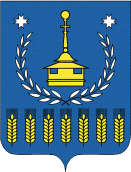 